Year 6 Light Knowledge Organiser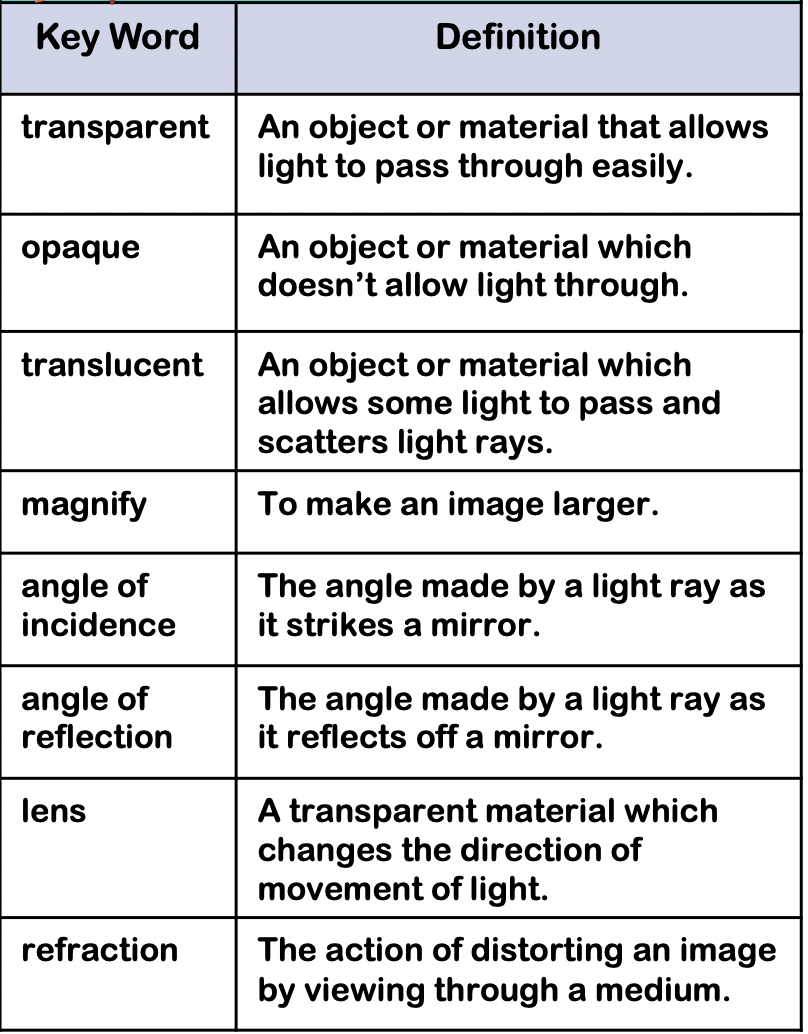 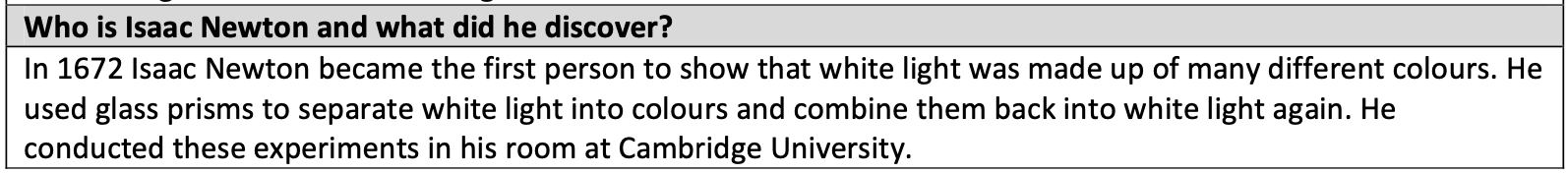 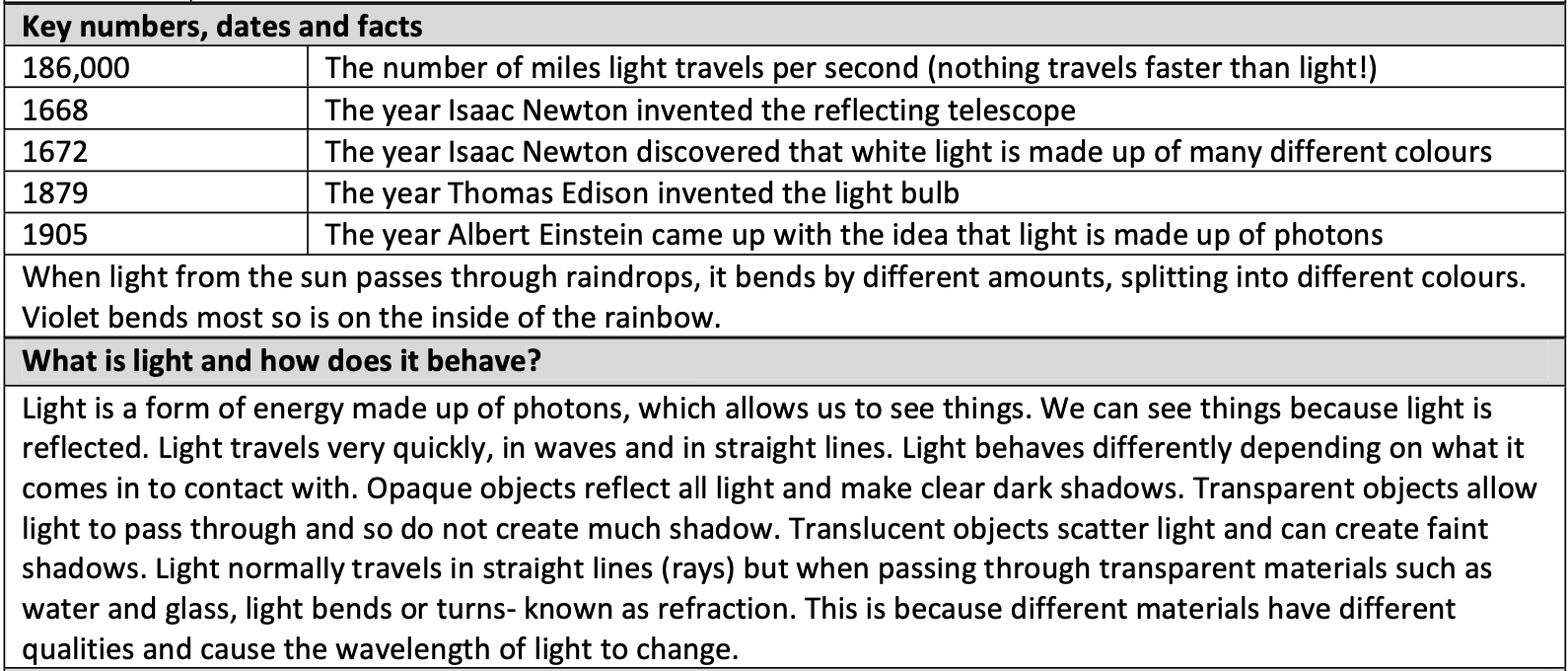 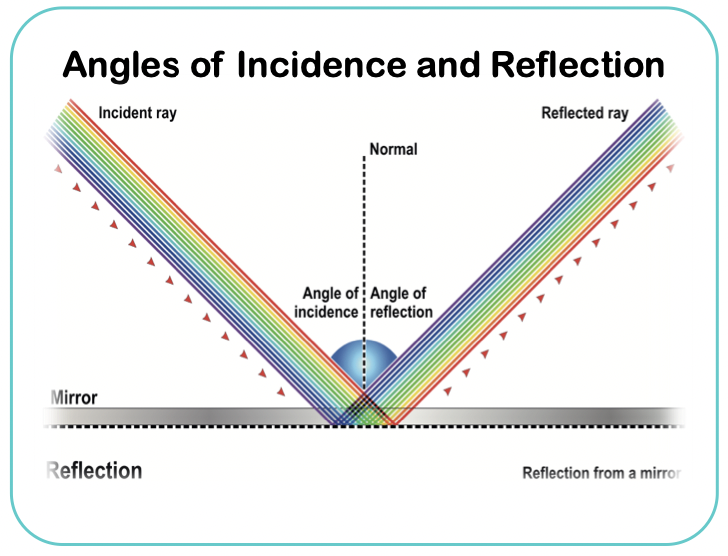 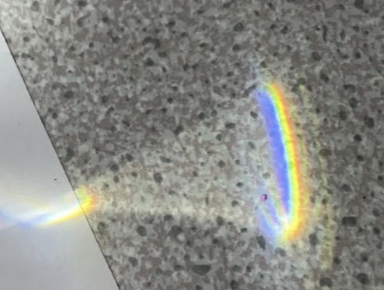 